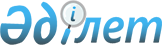 "Қазақстан Республикасының Үкіметі мен Француз Республикасының Үкіметі арасындағы Атом энергиясын бейбіт мақсатта пайдалану саласындағы ынтымақтастық туралы келісімге қол қою туралы" Қазақстан Республикасы Үкіметінің 2010 жылғы 23 қазандағы № 1101 қаулысына өзгеріс енгізу туралыҚазақстан Республикасы Үкіметінің 2011 жылғы 25 маусымдағы № 706 Қаулысы

      Қазақстан Республикасының Үкіметі ҚАУЛЫ ЕТЕДІ:



      1. «Қазақстан Республикасының Үкіметі мен Француз Республикасының Үкіметі арасындағы Атом энергиясын бейбіт мақсатта пайдалану саласындағы ынтымақтастық туралы келісімге қол қою туралы» Қазақстан Республикасы Үкіметінің 2010 жылғы 23 қазандағы № 1101 қаулысына мынадай өзгеріс енгізілсін:



      2-тармақ мынадай редакцияда жазылсын:

      «2. Қазақстан Республикасының Индустрия және жаңа технологиялар бірінші вице-министрі Альберт Павлович Рауға қағидаттық сипаты жоқ өзгерістер мен толықтырулар енгізуге рұқсат бере отырып, Қазақстан Республикасының Үкіметі атынан Қазақстан Республикасының Үкіметі мен Француз Республикасының Үкіметі арасындағы Атом энергиясын бейбіт мақсатта пайдалану саласындағы ынтымақтастық туралы келісімге қол қоюға өкілеттік берілсін.».



      2. Осы қаулы қол қойылған күнінен бастап қолданысқа енгізіледі.      Қазақстан Республикасының

      Премьер-Министрі                               К Мәсімов
					© 2012. Қазақстан Республикасы Әділет министрлігінің «Қазақстан Республикасының Заңнама және құқықтық ақпарат институты» ШЖҚ РМК
				